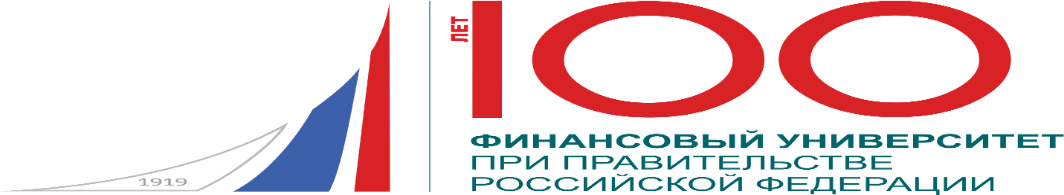 Российский Гендерный Форум«Гендерные ресурсы и гендерный порядок в XXI веке»“За конструктивные гендерные права и гуманный гендерный порядок”30-31 мая 2019 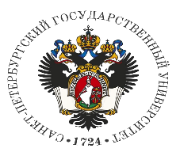 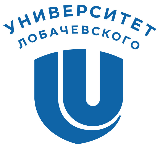 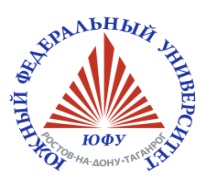 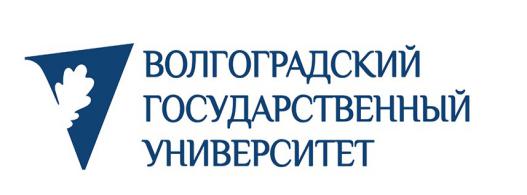 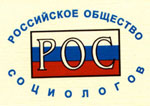 Финансовый университет при Правительстве Российской Федерации – Научная школа «Гендерная и экономическая социология» Санкт-Петербургский государственный университет – Факультет социологии «Национальный исследовательский Нижегородский государственный университет им. Н.И. Лобачевского»Южный федеральный университет – Институт социологии и регионоведенияВолгоградский государственный университетРоссийское общество социологов (РОС) – Исследовательский комитет «Гендерная социология» Департамент социологии, истории и философии Финансового университета при Правительстве Российской Федерации    Цели конференции.ФОРМАТ РАБОТЫ ФОРУМАФорум проводится 30 и 31 мая 2019 года  в формате пленарного обсуждения и аналитических дискуссионных панелей.30 мая с 10:00 до 14:00, Малый зал (Ленинградский проспект д. 49, 4-й этаж)Пленарное заседание. Торжественное открытие форума. Доклады и содоклады российских и зарубежных учёных, представителей органов управления, формулировка выводов и предложений для науки, практики и перспективного развития.31 мая с 10- до 13:00 (Ленинградский проспект 51/4. Ауд.) – Работа тематических секций:«Предпринимательство и его гендерная вертикаль»  (ауд. 22)Гендерная структура предпринимательства в России и его гендерный порядок. Меняется ли структура предпринимательства в зависимости от ситуации на рынке труда и занятости? Виды предпринимательства и гендерные особенности его развития. Предпринимательство в  российских формах(челночное, торговое, малое, женское, гендерное, семейное и т.д.). Предпринимательство как инструмент семейной политики. Как сформировать взаимоподдерживающий гендерный порядок и гендерное  равноправие в российском бизнесе.2. «Гендерный профиль социальных прав и защиты интересов в российском  обществе,совместная деятельность  общественных и государственных организаций»(ауд. 25)Закон, права и порядок в защите интересов населения как единства совокупностей гендерных общностей.Консолидация  общественных  и  государственных организаций в  защите  социальных интересов представителей  гендерных общностей.Некоммерческие  гендерные организации в формировании созидательных норм гендерного порядка. Народная и «мягкая» дипломатия как инструмент обмена опытом в формировании созидательных норм нового гендерного порядка. Какие риски привносит деформация  старого гендерного порядка? Гендерные права и их защита в регионах. Противоречия современного гендерного профиля российского законодательства. Социальные права гендерных обществ: есть пределы их защиты  от насилия в обществе и в семье? Гендерные девиации и их последствия. Институт уполномоченных по правам человека как фактор защиты социальных интересов гендерных общностей в эпоху глобализации и цифровизации. Личная и общественная жизнь в системе защиты прав женщин и мужчин. Законодательная регуляция формирующегося гендерного порядка в защите   социальных институтов родительства, отцовств, материнства и детства. Как сформировать российский гендерный порядок в   интересах процветания, развития равноправия, безопасности личности, общества  и государства.«Средства массовой информации и коммуникации как фактор смены духовно-ценностного кода в условиях нового гендерного порядка» (ауд. 65)СМИК в системе социальной и гендерной коммуникации. Независимость и зависимость СМИ: что безопаснее? Что знают и как искажают суть гендерного порядка российские СМИ? Гуманный и деструктивный подходы СМИК к вопросам   гендерной идентичности. Как укреплять  духовно-ценностный код с помощью СМИ и межличностных коммуникации? СМИ как инструмент  формирования и защиты гуманных норм  гендерного порядка в России? «Социальная политика в системе реализации «Национальная стратегии в интересах женщин в РФ» (ауд. 66)Национальная стратегия в интересах женщин: кого и как она  защищает в российском обществе? Может ли быть «Национальная стратегия в интересах мужчин в РФ»? В чём риски нового гендерного порядка для российской семьи, материнства, отцовства, родительства и детства? Социальная политика – социальный патронаж и социальная ответственность в системе нового гендерного порядка. Социальные ценности –возраст и гендерные нормы  взаимоподдержки  и ответственности? Гендерный баланс  в социальной политике государства Качество жизни и социальное благосостояние гендерных общностей как основа благосостояния нации. Направления развития социальной политики в целях укрепления гендерного равноправия и семейной политики. Как формировать и каким должен быть  российский гендерный порядок в   интересах процветания, развития равноправия и безопасности. 31 мая с 10:00 до 13:00, ауд. 506 (Ленинградский проспект д. 49) – Молодёжная аналитическая панель для бакалавров, магистров и аспирантов«Молодёжь: социальный потенциал общественного развития и движущая сила гендерного порядка в настоящем и будущем» Молодёжь «старая» и «новая», теряющая и  обретающая, гендерно симметричная  и  гендерно асимметричная   в различных сферах  экономического,  социального, политического  и  духовного развития. Патриотизм, национальное взаимоуважение и национальное достоинство в системе норм российского гендерного порядка, поддерживаемого молодежью. Отношение молодёжного общественного мнения к гендерным нововведениям современности. Как меняется гендерная структура молодёжная и поколенческая? В чем, по мнению молодежи, заключаются нормы и правила нового гендерного порядка( на рынке труда, занятости и профессий; в семейной и духовной жизни, в политике и в науке). Молодёжное предпринимательства. Молодежь - семейные ценности и гендерные нормы . «Гендерная нейтральность» : как ее понимает и как к ней относится  молодежь ? Цифровая экономика и гендерный порядок. Роль молодежи в формировании социально-конструктивного и духовно-созидательного гендерного порядка.31 мая с 13:30 до 15:30, Профессорский клуб (Ленинградский проспект д. 49)VI сессия Научно-практического экспертного совета «Гендерный порядок и гендерные ресурсы общественного развития»Обсуждение итогов работы Форума, разработка рекомендаций для Независимого Аналитического Доклада по результатам работы секций и молодёжной аналитической панели.. Обобщение предложений участников Форума – «Как формировать российский гендерный порядок в интересах процветания, развития равноправия и безопасности.Вызовы и риски нового гендерного порядка, его влияние на социальные процессы в России и странах мира в условиях стирания международных границ и создания единого социокультурного пространстваСоциальные противоречия и нерешенные проблемы обеспечения гендерного равноправия в контексте глобализации, цифровизации  и социальных рисков формирующегося в мире нового гендерного порядка. Перспективы интеграции социального гендерного ресурса в укрепление человеческого потенциала регионов, национальной экономики и благосостояния населения.Контактная информация.По вопросам подготовки докладов просим перейти по следующей ссылке: https://docs.google.com/document/d/1mjuujKO8mPRN3BRDSBjytpUMSOTzOTHjisIXmIEUp04/edit?usp=sharingЭлектронная почта для связи и направления заявки : rusgenfor@gmail.com Координатор форума: Разов Павел Викторович тел: (499)943-95-72; 926-244-57-46e-mail: PVRazov@fa.ruзаместитель руководителя департамента социологии, истории и философии по практико-ориентированному образования и проектам, доктор социологических наук. ********************************************************************* Форма подачи заявки для участия вРоссийском Гендерном Форуме«Гендерные ресурсы и гендерный порядок в XXI веке»30-31 мая 2019 годаЗаявки на участие принимается на электронную почту rusgenfor@gmail.com до 23:59       27.05.2019  по московскому времени (смотрите макет заявки)Заявка высылается в формате Microsoft Word (.docx), название файла оформляется как «Фамилия_ИО» (Иванов_ИИ.docx)Заявка на участие в РГФ – 2019С уважением,   ответственный за сбор заявок   канд.соц.наук- Брушкова Людмила АлексеевнаЕсли    хотите, чтобы текст вашего  сообщения был опубликован статьей  в  сборнике  Форума ,  просим заранее оплатить расходы на его подготовку. Стоимость публикации - 300 руб. за страницу авторского текста (выбор страничного объема индивидуальный).Статью просим оформить согласно прилагаемой инструкции и выслать до 23:59 24.05.2019  по московскому времени на электронную почту rusgenfor@gmail.com.Статья высылается в формате Microsoft Word (.docx), название файла оформляется как «Статья_Фамилия_ИО» (Статья_Иванов_ИИ.docx)Оформление статьи:формат – А4; шрифт – Times New Roman; размер шрифта – 14; междустрочный интервал – полуторный; отступ 1 строки абзаца – 1,25; таблицы и рисунки встраиваются в текст статьи. При этом таблицы должны иметь заголовок, размещаемый над табличным полем, а рисунки (графики) – подрисуночные подписи. При использовании в статье нескольких таблиц или рисунков их нумерация обязательна;Перед названием статьи в левом верхнем углу Ф.И.О. уч. степень, уч. звание. город, организацию, которую автор представляет, персональная электронная почта; аннотация текста и ключевые слова на русском и английском языках Название сообщения – заглавными буквами, жирным шрифтом по центру без наклонаАннотация –  не более 200 слов; отделяется пустыми строками; выравнивание – по ширине; одинарный интервал; шрифт – Times New RomanКлючевые слова и словосочетания – не более 10.Студенты и аспиранты указывают ФИО научного руководителя, его уч. степень, уч. звание, должность и место работы, e-mailсноски на источники постраничные; страницы текста не нумеруются;Оргкомитет оставляет за собой право отбора представляемых материалов, если они на соответствие их тематике Форума, а также на оригинальность свыше 85% (проверка по системе Антиплагиат)В ответ на присланный текст статьи будет выслан платёжный документ для его оплаты в банке.После оплаты необходимо прислать скрин квитанции на почту rusgenfor@gmail.com.Фамилия, имя, отчество (полностью)Уч. ст., звание, должностьМесто работыДомашний адрес (с индексом)E-mailТелефонПланируете ли выступление с сообщением на форуме? Если  да-  напишите тему  Да- Нет-Тематическая секция, на которой планируете выступитьНуждаетесь ли в бронировании гостиницы?Да / Нет (нужное подчеркнуть)На какой срок забронировать гостиницу?